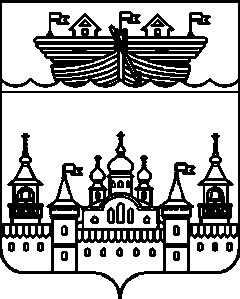 ЗЕМСКОЕ СОБРАНИЕ ВОСКРЕСЕНСКОГО МУНИЦИПАЛЬНОГО РАЙОНА НИЖЕГОРОДСКОЙ ОБЛАСТИР Е Ш Е Н И Е08 августа 2016 года		 									      № 94О разрешении передачи залога муниципального имущества Руководствуясь ст. 20 Устава Воскресенского муниципального района Нижегородской области, принятого решением Земского собрания Воскресенского муниципального района Нижегородской области от 25 августа 2005 года № 37,Земское собрание района решило:1.Для получения кредита в сумме 1500000 (один миллион пятьсот тысяч рублей) р            азрешить Муниципальному унитарному предприятию жилищно-коммунального хозяйства «Водоканал» Воскресенского района Нижегородской области в качестве имущественного залога использовать нежилое здание центральной библиотеки, назначение: Культуры и искусства, 2 этажное (подземных этажей-1), общая площадь 1732,5 кв. м., инв. № 07316, лит. А, адрес объекта: Нижегородская область, Воскресенский район, пос. Воскресенское, ул. Ленина, д. 102. Залоговая стоимость здания – 6506000 (Шесть миллионов пятьсот шесть тысяч) рублей. Залоговая стоимость земельного участка -357000 (Триста пятьдесят семь тысяч) рублей.2.Контроль за исполнением настоящего решения возложить на постоянную комиссию Земского собрания района по бюджетной, финансовой и налоговой политике, предпринимательству, торговле и бытовому обслуживанию (Е.А.Бородин), Управление финансов администрации района (Л.Л.Шумилов).Глава местного самоуправления							        А.В.Безденежных